Сумська міська радаVІI СКЛИКАННЯ       СЕСІЯРІШЕННЯвід                     2020 року  №        -МРм. СумиРозглянувши звернення юридичної особи, надані документи, враховуючи рекомендації засідання постійної комісії з питань архітектури, містобудування, регулювання земельних відносин, природокористування та екології Сумської міської ради (протокол від 03 вересня 2020 року № 202), відповідно до статей 12, 122, 123, 124 Земельного кодексу України, абзацу другого частини третьої статті 15 Закону України «Про доступ до публічної інформації», на підставі рішення Сумської міської ради від 19 червня 2019 року № 5298–МР «Про встановлення плати за землю», керуючись пунктом 34 частини першої статті 26 Закону України «Про місцеве самоврядування в Україні», Сумська міська рада  ВИРІШИЛА:1. Надати в оренду земельні ділянки згідно з додатком.2. Встановити орендну плату у розмірі відсотку від нормативної грошової оцінки земельної ділянки, зазначеного в графі 6 додатку до рішення.3. Акціонерному товариству «Сумиобленерго» в місячний термін після прийняття рішення звернутися до Департаменту забезпечення ресурсних платежів Сумської міської ради (Клименко Ю.М.) для укладання договору оренди земельних ділянок.Сумський міський голова							О.М. ЛисенкоВиконавець: Михайлик Т.О.Ініціатор розгляду питання – постійна комісія з питань архітектури, містобудування, регулювання земельних відносин, природокористування та екології Сумської міської радиПроєкт рішення підготовлено Департаментом забезпечення ресурсних платежів Сумської міської ради.Доповідач – Клименко Ю.М. Додатокдо рішення Сумської міської ради   «Про надання в оренду земельних ділянок Акціонерному товариству «Сумиобленерго»  за адресою: м. Суми, на території Зарічного району, загальною площею 0,2640 га»від                   2020 року №          -МРСПИСОКюридичних осіб, яким надаються в оренду земельні ділянки  Сумський міський голова														        О.М. ЛисенкоВиконавець: Михайлик Т.О.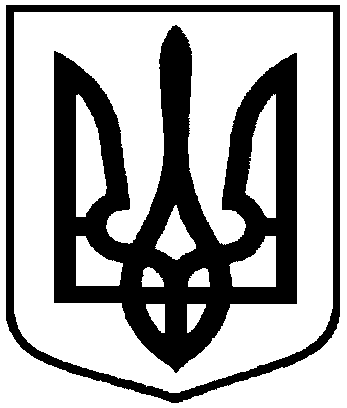 Проєкт оприлюднено«__»_________________2020 р.Про надання в оренду земельних                   ділянок Акціонерному товариству «Сумиобленерго»  за адресою: м. Суми,                                 на території Ковпаківського району, загальною площею 0,2640 га№з/пНазва підприємства, установи,організації,ідентифікаційний код Функціональне призначення земельної ділянки,адреса земельної ділянки,кадастровий номерПлоща, га,строк користування з моменту прийняття рішенняКатегорія земельної ділянкиРозмір орендної плати в рік за землю у відсотках до грошової оцінки земельної ділянкиДата реєстрації заяви12345671.Акціонерне товариство «Сумиобленерго»,23293513Під розміщеними трансформаторними підстанціями (РП, ТП, КТП)на території Ковпаківського району5910136600:17:030:1004, ТП-3205910136600:17:030:1006, ТП-3815910136600:17:032:1000, РП-22/ТП-3825910136600:19:032:1001, ТП-4035910136600:19:033:1000, ТП-3705910136600:21:011:1000, ТП-2965910136600:21:020:1000, ТП-3245910136600:20:020:1000, КТП-1015910136600:23:037:1004, ТП-3645910136600:22:026:1001, ТП-3335910136600:02:003:1026, КТП-5525910136600:05:002:1001, ТП-2685910136600:05:002:1002, ТП-3665910136600:05:002:1006, ТП-3585910136600:02:003:1029, ТП-4125910136600:02:003:1030, ТП-2695910136600:02:003:1027, ТП-4785910136600:02:002:1017, ТП-4825910136600:05:002:1004, ТП-4525910136600:05:002:1003, ТП-3530,2640в т.ч.0,01270,01430,02180,01390,01270,01160,01340,00800,01520,01450,00360,01160,01230,01400,01510,01340,01490,01440,01320,013410 роківЗемлі промисловості, транспорту, зв’язку енергетики, оборони та іншого призначення3,010.07.20